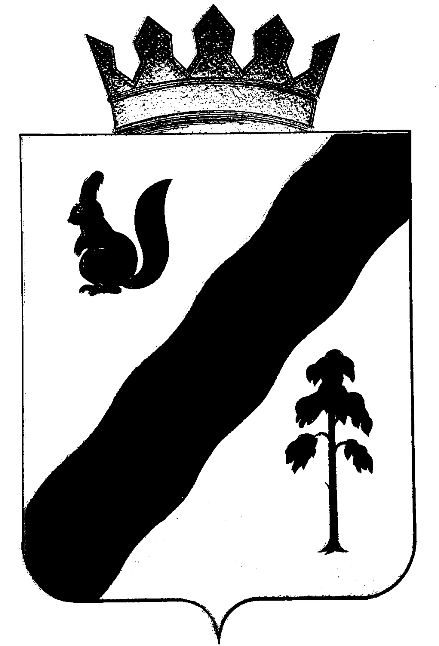 ПОСТАНОВЛЕНИЕАДМИНИСТРАЦИиГАЙНСКОГО МУНИЦИПАЛЬНОГО ОКРУГАПЕРМСКОГО КРАЯО ликвидации адресав Уставе ММБУК "КМЦ" Руководствуясь Постановлением  Правительства Пермского края от 28.11.2019 N 857-п (ред. от 16.09.2020) "Об утверждении Порядка предоставления субсидий бюджетам муниципальных образований Пермского края на переселение жителей Пермского края из труднодоступных, отдаленных и малочисленных населенных пунктов Пермского края", Постановлением Правительства Пермского края от 01.04.2020 N 157-п "Об утверждении распределения субсидий из бюджета Пермского края бюджетам муниципальных образований Пермского края на переселение жителей Пермского края из труднодоступных, отдаленных и малочисленных населенных пунктов Пермского края, перечня объектов, подлежащих расселению, и о внесении изменений в Порядок предоставления субсидий бюджетам муниципальных образований Пермского края на переселение жителей Пермского края из труднодоступных, отдаленных и малочисленных населенных пунктов Пермского края, утвержденный Постановлением Правительства Пермского края от 28 ноября 2019 г. N 857-п"администрация Гайнского муниципального округа ПОСТАНОВЛЯЕТ:Ликвидировать в Уставе ММБУК КМЦ адрес  Пермский край, Гайнский район, п.  Лель, ул. Лесная, 2 в срок до 31 декабря  2020 года.В течение трех рабочих дней после даты принятия настоящего Постановления уведомить в письменной форме о ликвидации адреса в Уставе  ММБУК "КМЦ" уполномоченный государственный орган для внесения в ЕГРЮЛ с приложением настоящего Постановления;	Уполномочить директора ММБУК "КМЦ"  Надежду Ивановну Костюкевич  выступать в качестве заявителя в Межрайонную инспекцию Федеральной налоговой службы № 17 по Пермскому краю.Контроль исполнения настоящего постановления возложить на зав.сектором по молодежной и внутренней политике, культуры и спорта администрации Гайнского муниципального округа  Е. В. Атькову.Настоящее постановление вступает в силу с момента подписания.И. о.  главы муниципального округа-главы администрацииГайнского муниципального округа                                                         В.А. Закиров18.12.2020№1242